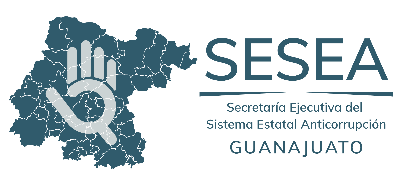  Formato 5No Aceptación de la Recomendación No Vinculante Objetivo: Registrar la no aceptación de la recomendación no vinculante y la justificación correspondiente. Fecha de registro: (la que corresponda con el momento de la no aceptación de la recomendación no vinculante)Clave de la Recomendación: ACUERDO No. CCSE/004/2022Clave de la Recomendación: ACUERDO No. CCSE/004/2022Ente Público: (Nombre del ente público al que va dirigida la recomendación no vinculante)Ente Público: (Nombre del ente público al que va dirigida la recomendación no vinculante)Ente Público: (Nombre del ente público al que va dirigida la recomendación no vinculante)Justificación de la no aceptación de la Recomendación No Vinculante  Justificación de la no aceptación de la Recomendación No Vinculante  Justificación de la no aceptación de la Recomendación No Vinculante  Nombre y cargo del titular del Ente Público:Vo. Bo. del titular del Ente Público (firma):Nombre y cargo del titular del Ente Público:Vo. Bo. del titular del Ente Público (firma):(nombre y cargo)(firma)Entregó, nombre, cargo y firma: (nombre y cargo del servidor público que auxilió en el llenado de este formato)Entregó, nombre, cargo y firma: (nombre y cargo del servidor público que auxilió en el llenado de este formato)Recibió, nombre, cargo y firma: Mtro. Erik Gerardo Ramírez Serafín, Secretario Técnico de la Secretaría Ejecutiva del Sistema Estatal Anticorrupción de Guanajuato.Firma:Firma:Firma: